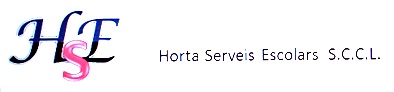 ORDRE DE DOMICILIACIÓJo,………………………………………………………........amb DNI………………, com a  titular del compte bancari a baix indicat, d’acord amb les exigències de la llei 16/2009 de Serveis de Pagament i Zona única de Pagaments en Euros (SEPA), per mitjà de la present,AUTORITZO a:Horta Serveis Escolars S.C.C.L. amb CIF F66841446, per a que pugui domiciliar en el compte bancari senyalat a continuació l’import de les quotes mensuals que es produeixin com a conseqüència dels serveis utilitzats, tant de menjador escolar com d’activitats extraescolars, durant el curs escolar 2018-2019 per (nom i cognoms de l’alumne)   DADES BANCÀRIESTitular del compte:................................................................DNI:........................Entitat:...........................................IBAN:I per a que així consti,Signatura del titular del compte:En compliment de la llei orgànica 15/1999, de protecció de dades de caràcter personal, us informem queles vostres dades seran incorporades a fitxer titularitat de HORTA SERVEIS ESCOLARS SCCL amb la finalitat de gestionar els serveis de menjador i esports extraescolars del centre IES Francisco de Goya, i mantenir-vos informats de les nostres activitats. Podeu exercitar els drets d’accés , rectificació , cancel·lació i oposició adreçant-vos a l’adreça de correu electrònica: hortaserveis@gmail.comRegistre de dades personalsEn compliment de la nova normativa europea sobre el tractament de dades;Jo,..............................................................................amb DNI..........................................com a mare de........................................................................ autoritzo a HORTA SERVEIS ESCOLARS S.C.C.L a que m’he envií correspondència Jo,..............................................................................amb DNI..........................................com a pare de........................................................................ autoritzo a HORTA SERVEIS ESCOLARS S.C.C.L a que m’he envií correspondència.ES